Publicado en Madrid  el 17/05/2023 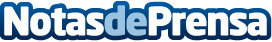 ETFs sobre bonos soberanos, economías emergentes y oro aplicando el análisis relativo, las claves para invertir en tiempos de incertidumbre, según XTBEl evento  ‘Invierte de manera eficiente en tiempos de incertidumbre’  organizado junto a Rankia, se celebró en la Cámara de Comercio de Mallorca y contó con la participación de casi un centenar de asistentesDatos de contacto:Círculo de Comunicación910 00 19 48Nota de prensa publicada en: https://www.notasdeprensa.es/etfs-sobre-bonos-soberanos-economias Categorias: Finanzas Baleares Criptomonedas-Blockchain Bolsa http://www.notasdeprensa.es